Climate change and COP26: Open call for creative commissions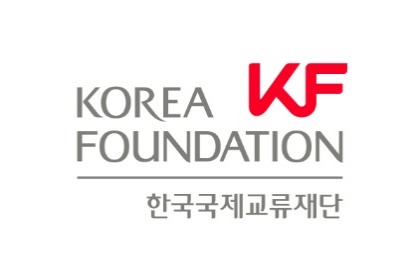 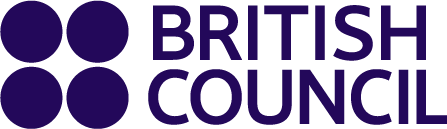 한-영 기후변화 대응 크리에이티브 프로젝트 공모FAQsCan you connect us with a UK or Korean partner to collaborate on our project?For this open call, we are unable to provide support with connecting you to potential partners in the UK or Korea. Applicants will need to have partnerships in place when submitting applications.한국국제교류재단이나 영국문화원이 협력 가능한 파트너를 찾는데 도움을 줄 수 있나요?양 기관 모두 한국이나 영국의 잠재적 파트너를 찾는데 도움을 드리긴 어려우며, 지원자는 지원 전 파트너십을 맺은 뒤 지원 가능합니다.Will there be some flexibility built into the project to cover the ongoing implications of Covid-19?We are mindful of the ongoing implications of the global Covid-19 crisis and this will be considered at every stage of the project. It is expected the applicants consider different approaches responding to changes caused by Covid-19.코로나19로 인한 예측 불가한 상황 변동에 대응하기 위해 어느 정도의 유연성을 적용하는 것이 고려되고 있나요?양 기관은 코로나 19가 전세계에 미치고 있는 영향에 대해 인지하고 있으며 코로나 19로 인한 급격한 변동 상황이 있을 시 프로젝트에 미치는 영향을 고려할 것입니다. 지원자들은 코로나 19 상황에 따른 각기 다른 접근법을 고려해야 합니다.Why is there a focus on engaging with a specific age group in this open call?As set out in the briefing document, climate change is everyone’s responsibility and we all have a role to play, but we are also mindful that children and young people are the custodians of our future planet.It is recommended to explore ways to engage all ages and generations while putting particular focus on young people aged 18 – 24.프로젝트가 특정한 연령대와의 소통에 중점을 두고 있는 이유는 무엇인가요?기후변화는 전인류의 문제이고, 우리 모두가 이에 대응하기 위해 역할을 해야 합니다. 그럼에도 불구하고, 어린이나 젊은이들에게 주목하는 것은 이들이 미래의 주역이기 때문입니다.청년층(18 – 24세)을 중심으로 어떻게 모든 연령층과 세대를 아울러 기후변화에 대한 지식과 정보를 공유할 수 있을지 생각해 볼 수 있을 것입니다.What sort of digital platform can we work with?You can use any existing digital platforms available such as YouTube, Facebook, Instagram, gaming platforms etc. You can use your own platform too, but it isn’t a requirement to create your own bespoke digital platform (unless you wish to).어떤 디지털 플랫폼을 사용하면 될까요?유튜브, 페이스북, 인스타그램 등 어떤 디지털 플랫폼을 사용해도 좋습니다. 원한다면 개인 플랫폼을 사용하거나 제작할 수도 있지만, 반드시 프로젝트를 위한 별도의 디지털 플랫폼을 제작할 필요는 없습니다.What does interdisciplinary working mean?Interdisciplinary working means collaborating with organisations and individuals from sectors different to your own or that cut across several disciplines.We want to see collaborative ways of working through these commissions – bringing together artists, scientists, and technologists. We are particularly interested in collaborations between individuals and organisations who may not have had the opportunity to work together or do not typically work together.융합 프로젝트란 무엇을 의미하나요?융합 프로젝트란 각각 다른 분야의 기관과 개인이 전문 분야 경계를 넘어 협업하는 것을 의미합니다. 본 공모를 통해 예술가, 과학자, 기술자들이 한자리에 모여 협력하는 계기가 마련되고 지금까지 협력의 기회가 거의 없었던 기관과 개인들이 공조할 수 있게 되길 기대합니다.Should project activity be implemented in the UK or in Korea, or both?Projects can be implemented in either the UK or Korea or both - that element is flexible. We also encourage the use of digital platforms to carry out activities, make connections between countries or for showcasing. What is important is that there is mutual benefit in both countries.프로젝트 결과물이 한국, 영국 또는 양국 모두에서 실현되어야 하나요?프로젝트를 한국, 영국 또는 양국에서 실행하는 것 모두 가능합니다. 프로젝트를 진행하는 데에 있어 디지털 플랫폼을 활용하여 한국과 영국 이외의 국가들과 연결하고, 쇼케이스하는 것도 권장합니다. 중요한 것은 프로젝트가 양국 모두에게 유익해야 한다는 것입니다.Can I submit more than one application?All applicants can submit only one application.한 개 이상의 프로젝트를 지원해도 되나요?지원자는 하나의 프로젝트만 공모 가능합니다.When will I hear if I am successful?We will endeavour to inform all successful and unsuccessful applicants by end of July 2021 and the result will be informed to individual applicants after close of the application.결과는 언제 통보되나요?7월 말에 선정팀 발표가 이루어질 예정이며, 결과는 지원자에게 개별 통지됩니다.